Contacten 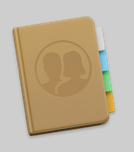 Opdracht 1NIEUW CONTACT MAKEN:Open Contacten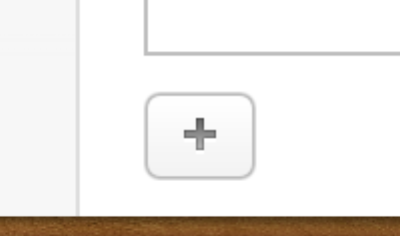 Klik plusje Vul gegevens inKlik GereedOpdracht 2CONTACT AANPASSEN en VERWIJDEREN:Selecteer contact (aan rechterkant komt “kaart” met alle gegevens)Klik WijzigKlik op gewenste gegevens (tekst venster verschijnt)Typ correcte gegevensCONTACT VERWIJDEREN:Selecteer contactfn + back space voor deleteVerwijderenOpdracht 3CONTACTEN SORTEREN:Menubalk – Contacten – VoorkeurenTabblad algemeenKies voornaam/achternaam bij sorteer opOpdracht 4CONTACTEN ZOEKEN EN BERICHT STUREN:Typ naam in zoekvensterKlik op gewenste persoon onder het zoekvenster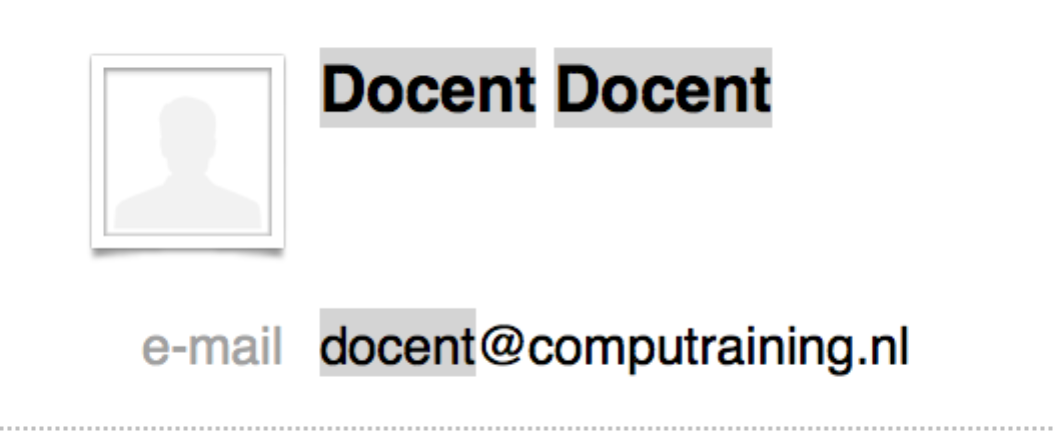 In rechterveld op  e-mail klikkenKies een methode voor berichtVerzenden Opdracht 5CONTACTEN EXPORTEREN VOOR BACK-UP: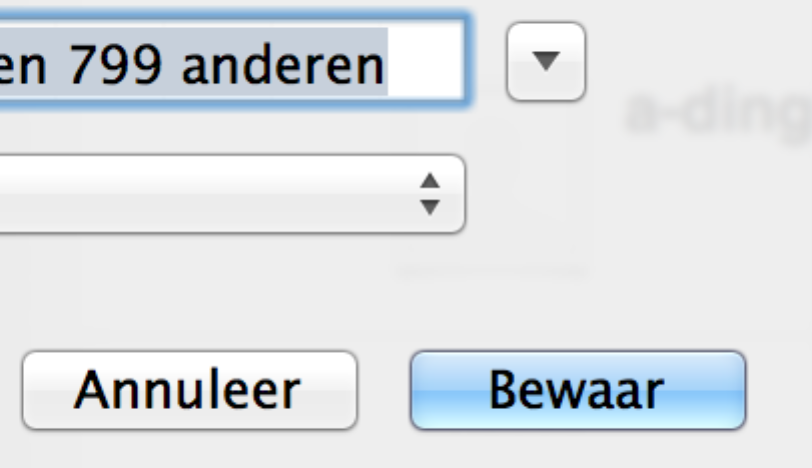 Selecteer alle contacten cmd + AMenubalk – Archief - Exporteren – Exporteer vCard…Klik op pijltje naast bestandsnaamvensterKies gewenste map of maak een nieuwe aan - Bewaar 